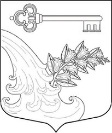 АДМИНИСТРАЦИЯ УЛЬЯНОВСКОГО ГОРОДСКОГО ПОСЕЛЕНИЯ ТОСНЕНСКОГО РАЙОНА ЛЕНИНГРАДСКОЙ ОБЛАСТИПОСТАНОВЛЕНИЕОб утверждении средней рыночной стоимости одного квадратного метра общей площади жилья на территории Ульяновского городского поселения Тосненского района Ленинградской области на 4 квартал 2021 года        	В соответствии с Федеральным законом от 06.октября 2003 года № 131-ФЗ «Об общих принципах местного самоуправления в Российской Федерации», в целях реализации основных мероприятий «Переселение граждан из аварийного жилищного фонда» и «Ликвидация аварийного жилищного фонда на территории Ленинградской области» подпрограммы «Содействие в обеспечении жильем граждан Ленинградской области» государственной программы Ленинградской области «Формирование городской среды и обеспечение качественным жильем граждан на территории Ленинградской области», утвержденной постановлением Правительства Ленинградской области от 14 ноября 2013 года № 407, на основании анализа имеющихся данных о стоимости жилья на вторичном рынке на территории муниципального образования, администрация Ульяновского городского поселения Тосненского района Ленинградской области ПОСТАНОВЛЯЕТ:	1. Утвердить среднюю рыночную стоимость одного квадратного метра общей площади жилья на территории муниципального образования Ульяновское городское поселение Тосненского района Ленинградской области на 4 квартал 2021 года в размере 69 741,75 (шестьдесят девять тысяч семьсот сорок один) рубль 75 коп, согласно приложения.	2. Опубликовать настоящее постановление в сетевом издании «ЛЕНОБЛИНФОРМ» и разместить на официальном сайте администрации Ульяновского городского поселения Тосненского района Ленинградской области для сведения.	3. Контроль за исполнением данного постановления оставляю за собой.Глава администрации                                                       К.И. КамалетдиновПриложениек постановлению администрацииУльяновского городского поселенияТосненского района Ленинградской области от 11.10.2021 №  816Финансово-экономическое обоснование определения средней рыночной стоимости одного квадратного метра общей площади жилого помещения по муниципальному образованию Ульяновское городское поселение Тосненского районаЛенинградской области на 4 квартал 2021 годаСр квм = ( Ст_дог х 0,92 +Ст_кред х 0,92 + Ст_стат + Ст_строй): 4Ст квм = Ср_квм х К_дефлК_дефл на 4 квартал 2021 года = 100,6 %Ст_дог – сведения по договорам на приобретение (строительство) жилых помещений на территории Ульяновского городского поселения Тосненского района Ленинградской области, участниками жилищных программ (мероприятий), действующих на территории Ленинградской области, отсутствуют.Ст_кред – 83 913,67 руб. Из ООО «Тосненский Городской Центр Недвижимости» данные не представлены. Из Агентства недвижимости «ИТАКА» данные не представлены.(99 067+81 521+71 153):3=83 913,67 руб.Ст_строй – сведения застройщиков, осуществляющих строительство на территории Ульяновского городского поселения Тосненского района Ленинградской области, отсутствуют.Ст_стат – по данным территориального органа Федеральной службы государственной статистики по Санкт-Петербургу и Ленинградской области средняя стоимость одного квадратного метра общей стоимости жилья в Ленинградской области во 2 квартале 2021 года, на вторичном рынке – 61 451 руб.		83 913,67 х 0,92+61 451Ср_квм   -  ---------------------------- = 69 325,79 руб.                                           2 Ст квм = 69 325,79 х 100,6% = 69 741,75 руб.11.10.2021№816По данным публичного предложения Общества с ограниченной ответственностью «Центр недвижимости от Сбербанка» (далее — «ДомКлик»)По данным публичного предложения Общества с ограниченной ответственностью «Центр недвижимости от Сбербанка» (далее — «ДомКлик»)По данным публичного предложения Общества с ограниченной ответственностью «Центр недвижимости от Сбербанка» (далее — «ДомКлик»)По данным публичного предложения Общества с ограниченной ответственностью «Центр недвижимости от Сбербанка» (далее — «ДомКлик»)По данным публичного предложения Общества с ограниченной ответственностью «Центр недвижимости от Сбербанка» (далее — «ДомКлик»)По данным публичного предложения Общества с ограниченной ответственностью «Центр недвижимости от Сбербанка» (далее — «ДомКлик»)№ п/пАдрес приобретенного жильяКол-во комнат в квартиреОбщая площадь жилого помещенияСтоимость квартирыСредний размер стоимости 1 кв.метра общей площади (рублей)1г.п.Ульяновка, ул.Калинина, д.76242,9425000099 0672г.п.Ульяновка, ул.Калинина, д.80255,2450000081 5213г.п.Ульяновка, ул.Калинина, д.80252370000071 153